Medium and messageMatch each type of message with its transmission medium. Signal, range, and noiseMatch the start and end of the sentences. The error is …	… meaningless data in the system.The noise is …	… caused by signals being lost in the noise.The range is …	… the message being transferred through the system.The signal is …	… how far the message can be sent without error.String telephoneUse the words below to label the diagram of a string telephone.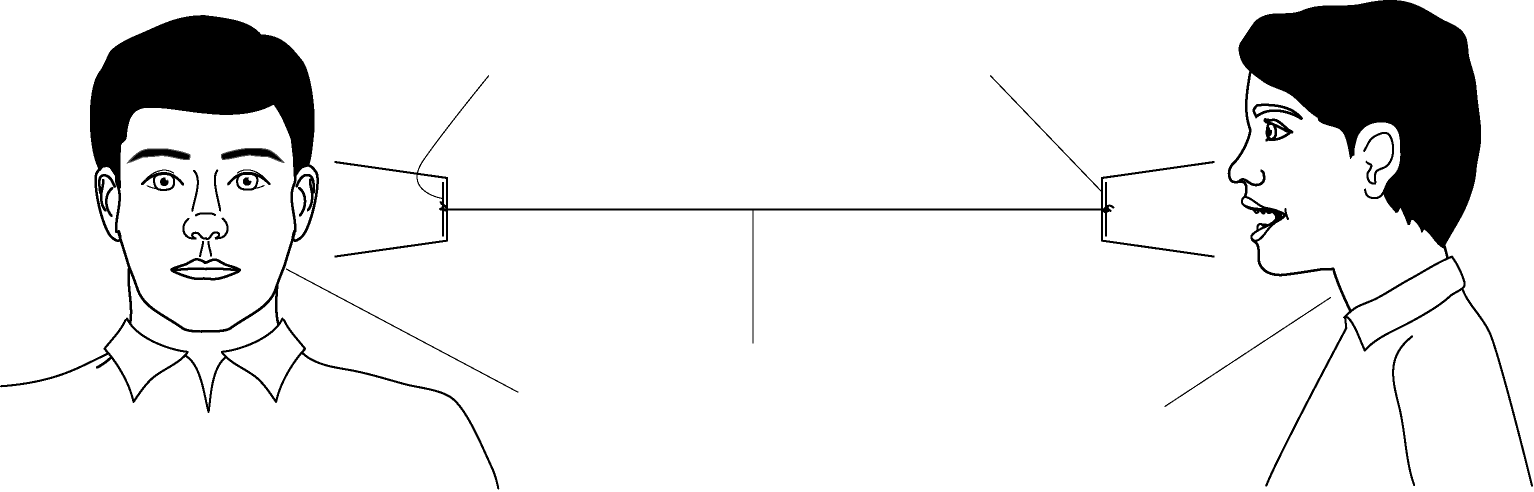 matchsenderreceiverplastic pottight stringThe sentences explain how the system works. Put them in the correct order.The receiver hears the message.The sound makes the base vibrate.The sender speaks into the pot.The vibrating base makes sound.The vibrations travel along the string.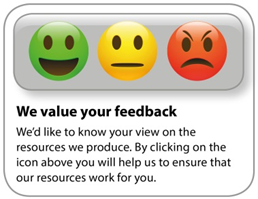 Type of messageTransmission medium	speech …	… light waves	picture fax …	… radio waves	walkie-talkie …	… microwaves	text message …	… air vibrations	body language …	… copper wires